Hallenturnier beim SV 47 RövershagenSPIELERMELDUNGTeam: _______________________________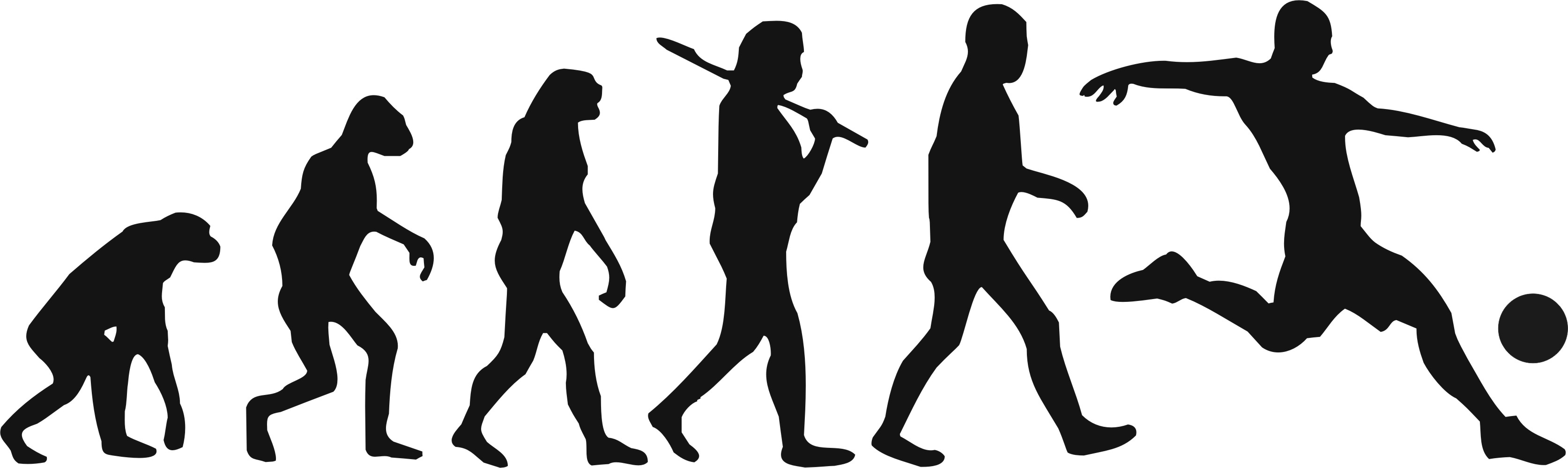 Nr.NameVornameGeb.-Dat.Tore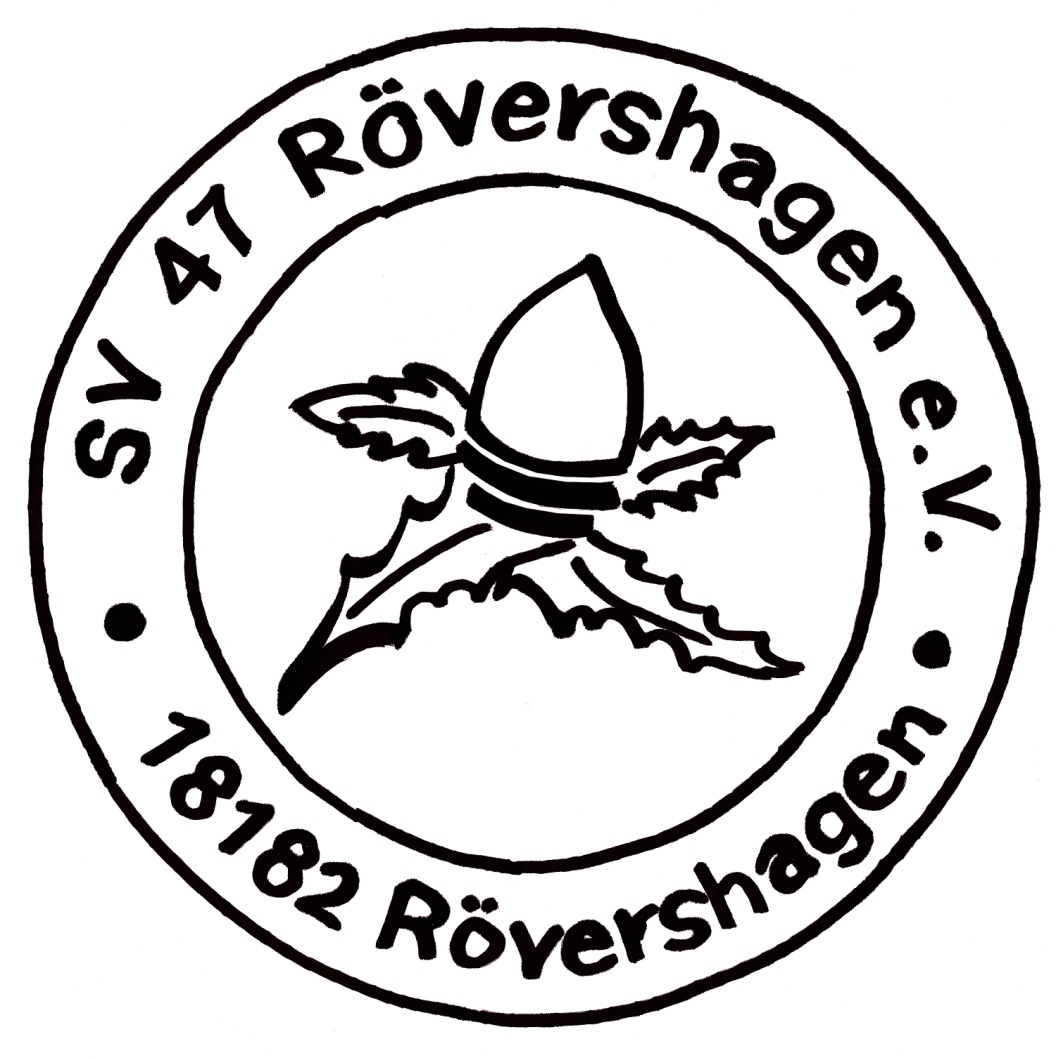 